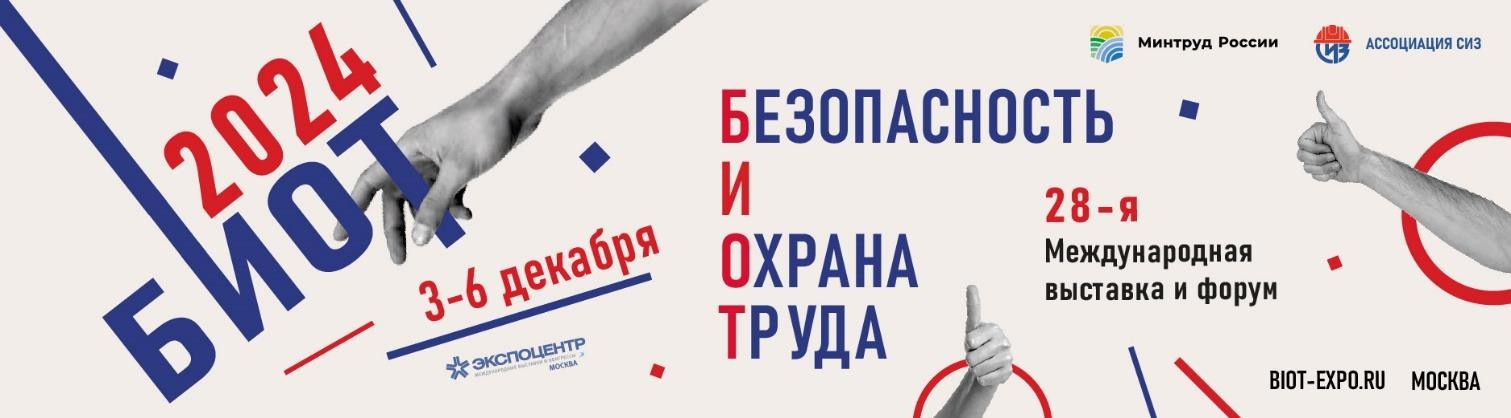 ПРОГРАММА онлайн-конференции«ЕДИНЫЕ ТИПОВЫЕ НОРМЫ– ЕТН.Практика внедрения ЕТН от разработчиков»,проводимой в рамках мероприятий экосистемы БИОТ 2024.Дата: 27 февраля 2024 года.Время: 10 час. 00 мин. (по Мск)Модератор: Президент Ассоциации «СИЗ», Котов Владимир ИвановичРегистрация на онлайн-конференцию доступна на сайте https://biot-asiz.ru/regkonf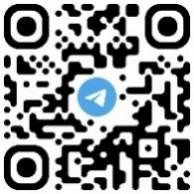 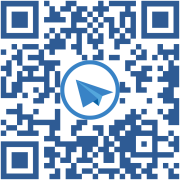 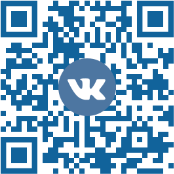 Телеграм канал,	Телеграм-ЧАТ экспертов,	МывВконтакте Новости Отрасли СИЗ		специалистов ОТиПБ10:00Президент Ассоциации «СИЗ», КотовВладимирИванович Приветственное слово10:05Начальник отдела охраны труда и государственной экспертизы условий труда управления труда министерства труда и занятости населенияТамбовской области, Артамонов Альберт Валентинович Приветственное слово10:10«ЕДИНЫЕ ТИПОВЫЕ НОРМЫ – ЕТН. Практика внедрения ЕТН от разработчиков».Как быстро иэффективно внедрить ЕТНВопросы и ответы при внедрении ЕТН. Как не дать себя обмануть.Как оптимизировать бюджет с помощью внедрения ЕТНКак правильно обеспечить СИЗ с помощью ЕТНПрезидент Ассоциации «СИЗ»,Котов Владимир ИвановичРуководитель проектных групп Ассоциации «СИЗ»11:30Саркисов Вадим НиколаевичВопросы-ответы12:00Подведение итогов. Завершение конференции